KАРАР                                                                ПОСТАНОВЛЕНИЕОб условиях приватизации муниципального движимого имущества В соответствии с Федеральным Законом Российской Федерации «О приватизации государственного и муниципального имущества» от 21 декабря 2001 года № 178-ФЗ, Положением об организации продажи государственного или муниципального имущества на аукционе, утвержденным постановлением  Правительства Российской Федерации от 12 августа 2002 года № 585, Администрация  муниципального района Гафурийский район Республики Башкортостан  постановляет: 1. Выставить на аукцион автомобиль ВАЗ 21213, .в., находящийся в собственности сельского поселения Мраковский сельсовет муниципального района Гафурийский район Республики Башкортостан.2. Установить:	- начальную цену, подлежащего приватизации муниципального движимого имущества: автомобиль ВАЗ 21213, .в., идентификационный номер ( VIN ) ХТА21213021669037, модель №, двигателя 21213, 7071226, кузов ( кабина, прицеп ) №16169037, цвет кузова ( кабины, прицепа ) темно-бордовый, определенную согласно отчета об определении рыночной стоимости от 17.02.2015 года № 03.Т.2015, выполненного индивидуальным предпринимателем Калачиговым В.Н. (Российское Общество Оценщиков, Свидетельство о членстве в саморегулируемой организации оценщиков №0019080 от 15.02.2015 г.), в сумме 20 500 (двадцать тысяч пятьсот) рублей 00 коп. - форму, сроки и порядок внесения платежа - в безналичной форме единовременно в течение десяти дней с момента подведения итогов аукциона в валюте Российской Федерации (рублях).3. Утвердить условия приватизации  муниципального имущества, указанного в п.1 настоящего постановления (приложение 1).4. На муниципальное движимое имущество: автомобиль ВАЗ 21213, .в., - ограничения (обременения) прав в использовании отсутствуют.5. Организатору торгов (конкурсной комиссии) провести торги в сроки, определенные законодательством.Глава сельского поселения                                                      С.С. ЯрмухаметовИсполнитель: КУС Минземимущества РБпо Гафурийскому району  Тел. (34740) 2-79-00«30» июль  2015й.№ 27«30» июля 2015г.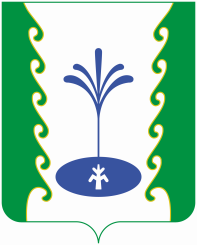 